แผนปฏิบัติราชการประจำปีงบประมาณ พ.ศ. 2560( Action plan )ของงานการเจ้าหน้าที่นักทรัพยากรบุคคล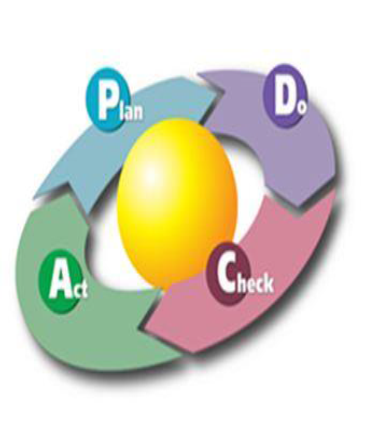 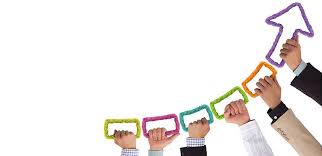 																จัดทำโดย : 	นักทรัพยากรบุคคล  งานการเจ้าหน้าที่  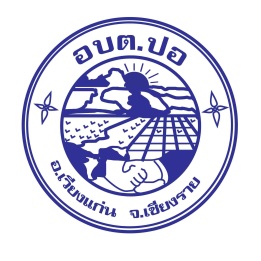 						  		องค์การบริหารส่วนตำบลปอ 						    		อำเภอเวียงแก่น  จังหวัดเชียงรายกคำนำ		แผนปฏิบัติราชการประจำปีงบประมาณ พ.ศ.  2560 งานการเจ้าหน้าที่  องค์การบริหารส่วนตำบลปอ ฉบับนี้ ได้จัดทำขึ้นมาสำหรับเป็นคู่มือปฏิบัติงานของงานการเจ้าหน้าที่ เพื่อให้การปฏิบัติงานบรรลุเป้าหมายที่วางไว้ โดยในการปฏิบัติงานของการงานเจ้าหน้าที่ ซึ่งเป็นไปตามภารกิจหน้าที่ตามแผนอัตรากำลัง แนวนโยบายของผู้บริหาร แผนพัฒนาสามปีและแผนยุทธศาสตร์การพัฒนาองค์การบริหารส่วนตำบลปอ และตามข้อตกลงการปฏิบัติราชการ อีกทั้งเพื่อให้บุคลากรของหน่วยงานทราบถึงกิจกรรมที่ตนเองจะต้องทำให้ได้ตามเป้าหมายในการปฏิบัติงานที่วางไว้		ในแผนปฏิบัติราชการประจำปีงบประมาณ พ.ศ.  2560 ฉบับนี้ จะแสดงรายละเอียดของแผนงาน/โครงการ/กิจกรรม ที่จะดำเนินการในปีงบประมาณ พ.ศ. 2560 ของงานการเจ้าหน้าที่ โดยแยกเป็นตารางแผนปฏิบัติราชการงานสรรหาและบรรจุแต่งตั้ง  งานส่งเสริมและพัฒนาบุคลากร และส่งเสริมคุณธรรม						          งานการเจ้าหน้าที่ 						 สำนักงานปลัด  อบต.ปอขสารบัญรายการ								   		     หน้า1  ข้อมูลพื้นฐานประกอบการปฏิบัติราชการ	1.1  งานสรรหาและบรรจุแต่งตั้ง							1	1.2  งานส่งเสริมและพัฒนาบุคลากร							2	1.3  งานส่งเสริมคุณธรรม จริยธรรม							32  วัตถุประสงค์ของแผนปฏิบัติราชการ							43  ขั้นตอนการจัดทำแผนปฏิบัติราชการ							44  ระยะเวลาในการจัดทำแผนปฏิบัติราชการ							55  ประโยชน์ของการจัดทำแผนปฏิบัติราชการ							5		ภาคผนวก-  แผนปฏิบัติราชการประจำปีของนักทรัพยากรบุคคล	ตาม 1.1 , 1.2 และ 1.3	7 – 24-  บัญชีรายละเอียดการแบ่งงาน ฯ ตามคำสั่ง อบต.ปอ ที่  527/2559 ลว 1 ก.ค. 2559  -1-ข้อมูลพื้นฐานประกอบการปฏิบัติราชการหน้าที่ตามโครงสร้างและการจัดอัตรากำลัง		ตามที่ คณะกรรมการกลางพนักงานส่วนตำบล (ก.อบต.) ได้มีมติเห็นชอบประกาศกำหนดตำแหน่งพนักงานส่วนตำบลตามระบบแท่ง และกำหนดแนวทางให้องค์การบริหารส่วนตำบล จัดทำแผนอัตรากำลังขององค์การบริหารส่วนตำบล เพื่อเป็นกรอบในการกำหนดตำแหน่งและการใช้ตำแหน่งพนักงานส่วนตำบล ลูกจ้างประจำและพนักงานจ้าง โดยให้เสนอให้คณะกรรมการพนักงานส่วนตำบล (ก.อบต.จังหวัด) พิจารณาให้ความเห็นชอบ โดยได้กำหนดให้องค์การบริหารส่วนตำบล แต่งตั้งคณะกรรมการจัดทำแผนอัตรากำลัง วิเคราะห์อำนาจหน้าที่และภารกิจขององค์การบริหารส่วนตำบล วิเคราะห์ความต้องการกำลังคน วิเคราะห์การวางแผนการใช้กำลังคน จัดทำกรอบอัตรากำลัง และกำหนดหลักเกณฑ์และเงื่อนไข ในการกำหนดตำแหน่งพนักงานส่วนตำบลตามแผนอัตรากำลัง ๓ ปี ขององค์การบริหารส่วนตำบล (ปีงบประมาณ ๒๕๕๘ - ๒๕๖๐) และองค์การบริหารส่วนตำบลปอได้กำหนดตำแหน่งตามแผนอัตรากำลัง 3 ปี สำหรับตำแหน่ง นักทรัพยากรบุคคล (ปก / ชก) และกำหนดลักษณะของงาน มีอำนาจหน้าที่ความรับผิดชอบงานต่าง ๆ ดังนี้ 1. งานสรรหาและบรรจุแต่งตั้ง มีหน้าที่ความรับผิดชอบเกี่ยวกับงานการเจ้าหน้าที่ ข้าราชการและพนักงานจ้าง งานการสอบ งานบรรจุแต่งตั้ง งานการโอนย้าย การรับโอน งานถ่ายโอนบุคลากร งานประสานส่วนราชการอื่นและส่วนราชการท้องถิ่นอื่นที่เกี่ยวข้องและที่ได้รับมอบหมาย โดยกำหนดหน้าที่ความรับผิดชอบ ดังนี้ - งานสอบแข่งขัน สอบคัดเลือก การคัดเลือก การย้าย การโอน การรับโอนข้าราชการส่วนท้องถิ่นหรือ	ข้าราชการประเภทอื่น และข้าราชการครู - งานตรวจสอบประวัติและคุณวุฒิทางวุฒิการศึกษาของข้าราชการ/พนักงานส่วนท้องถิ่น พนักงาน	จ้าง อบต.ที่บรรจุและแต่งตั้งใหม่ - งานข้าราชการ  พนักงานจ้างลาออก - งานคัดเลือกข้าราชการ อบต. เพื่อเปลี่ยนสายงานผู้ปฏิบัติเป็นสายงานผู้บริหาร - งานคัดเลือกข้าราชการ อบต. เพื่อแต่งตั้งให้ดำรงตำแหน่งในระดับที่สูงขึ้นสำหรับตำแหน่งประเภทบริหาร - งานคัดเลือกข้าราชการ อบต. เพื่อแต่งตั้งให้ดำรงตำแหน่งในระดับที่สูงขึ้นสำหรับตำแหน่งประเภทอำนวยการ- งานคัดเลือกข้าราชการ อบต. เพื่อแต่งตั้งให้ดำรงตำแหน่งในระดับที่สูงขึ้นสำหรับตำแหน่งประเภทวิชาการและทั่วไป- งานสรรหาและคัดเลือกบุคคลเป็นพนักงานจ้าง - งานแผนอัตรากาลัง การจัดตั้งส่วนราชการและการปรับปรุงส่วนราชการ - งานการกำหนดตำแหน่งและการปรับปรุงกำหนดตำแหน่งข้าราชการ อบต. ข้าราชการครู อบต.  	และพนักงานจ้าง- งานบันทึก แก้ไข เปลี่ยนแปลง ข้อมูลสารสนเทศบุคลากร - งานให้บริการข้อมูลสารสนเทศบุคลากร - งานจัดทำทะเบียนประวัติคอมพิวเตอร์ - งานบรรจุและแต่งตั้งข้าราชการ อบต. ข้าราชการครู อบต. และพนักงานจ้าง-2-- งานการทดลองปฏิบัติหน้าที่ราชการข้าราชการ อบต. - งานการต่อสัญญาจ้างของพนักงานจ้าง - งานควบคุม ตรวจสอบ แก้ไข เปลี่ยนแปลงข้อมูลในทะเบียนประวัติและข้อมูล อัตรากาลังข้าราชการ 	อบต. ข้าราชการครู อบต. และพนักงานจ้าง - งานการขอลาออกจากราชการ และเกษียณอายุราชการ - งานการหารือ/ตอบข้อหารือ และให้คำปรึกษาแนะนาด้านการบริหารงานบุคคล- งานควบคุม จัดเก็บ กฎหมาย กฎระเบียบ และหนังสือสั่งการต่างๆ - งานอื่นๆ ที่เกี่ยวข้องตามที่ได้รับมอบหมาย ๒.งานส่งเสริมและพัฒนาบุคลากร มีหน้าที่รับผิดชอบเกี่ยวกับการส่งเสริมและพัฒนาบุคลากร งานการจัดทำแผนพัฒนาบุคลากร งานฝึกอบรมสัมมนาข้าราชการ  และพนักงานจ้าง ข้าราชการครู และบุคลากรทางการศึกษา งานการเลื่อนระดับเลื่อนขั้นเงินเดือน งานการเพิ่มค่าจ้าง  งานสิทธิสวัสดิการต่างๆ ของบุคลากรในสังกัด งานบำเหน็จบานาญ งานบัตรประจำตัวบุคลากร งานออกหนังสือรับรองบุคคล งานเสนอขอเครื่องราชอิสริยาภรณ์ และประกาศเกียรติคุณบุคลากร งานการให้ทุนการศึกษาของบุคลากร งานควบคุมเวลาการปฏิบัติราชการ และงานอื่นๆ ที่เกี่ยวข้องและได้รับมอบหมาย โดยกำหนดหน้าที่ความรับผิดชอบ ดังนี้ - งานแผนพัฒนาบุคลากร - งานการจัดฝึกอบรม การประชุม สัมมนา ศึกษาดูงาน - งานส่งเสริมการศึกษาต่อและการจัดส่งเจ้าหน้าที่เข้ารับการฝึกอบรม - งานติดตามและประเมินผลการพัฒนาบุคลากร - งานการเลื่อนระดับข้าราชการ อบต. - งานการเลื่อนขั้นเงินเดือน/ค่าจ้าง/ค่าตอบแทน ข้าราชการ อบต. ข้าราชการครู อบต. และพนักงานจ้าง	- งานปรับอัตราเงินเดือน/ค่าจ้าง/ค่าตอบแทน เงินประจำตำแหน่งและเงินเพิ่มอื่น ๆ ที่เกี่ยวเนื่องการ	การเลื่อนขั้นเงินเดือน- งานประโยชน์ตอบแทนอื่นเป็นกรณีพิเศษสำหรับข้าราชการและพนักงานส่วนท้องถิ่น(โบนัส) - งานสวัสดิการข้าราชการ  พนักงานจ้าง ที่ได้รับอุบัติเหตุและเสียชีวิต - งานประเมินประสิทธิภาพและประสิทธิผลการปฏิบัติงานข้าราชการ อบต. ข้าราชการครู อบต. และพนักงานจ้าง - งานจัดทาบัตรประจาตัวเจ้าหน้าที่ของรัฐ - งานการออกหนังสือรับรองบุคคล - งานการขออนุญาตเดินทางไปราชการ - งานการรายงานกรณีบุคลากรของ อบต.ปอ เดินทางออกจากราชอาณาจักรไทย 	ตามระเบียบ ประกาศกำหนด - งานการออกคำสั่ง ประกาศ เกี่ยวกับการบริหารงานและการปฏิบัติงาน - งานเตรียมความพร้อมและพัฒนาอย่างเข้มครูผู้ช่วยเข้าสู่ตำแหน่งครู - งานประเมินผลงานเพื่อให้มีหรือเลื่อนวิทยฐานะข้าราชการครู อบต.- งานการขอรับพระราชทานเครื่องราชอิสริยาภรณ์และการยกย่องเชิดชูเกียรติ -3-- งานเกี่ยวกับการจัดทำแผนพัฒนาบุคลากร ๓ ปีเพื่อเข้าข้อบัญญัติงบประมาณรายจ่ายประจำปี- งานจัดทำบันทึกข้อตกลงการปฏิบัติราชการ - งานควบคุม จัดเก็บ กฎหมาย กฎระเบียบ และหนังสือสั่งการต่าง ๆ - งานอื่น ๆ ที่เกี่ยวข้องตามที่ได้รับมอบหมาย ๓. งานส่งเสริมคุณธรรม งานส่งเสริมคุณธรรมจริยธรรมเพื่อให้เป็นไปตามหลักการบริหารกิจการบ้านเมืองที่ดี ให้เกิดความผาสุกและความเป็นอยู่ที่ดีของประชาชน ความสงบสุขปลอดภัยของสังคมส่วนรวมตลอดจนประโยชน์สูงสุดของประเทศ และงานอื่นๆ ที่เกี่ยวข้องและได้รับมอบหมาย โดยกำหนดหน้าที่ความรับผิดชอบ ดังนี้  - งานประมวลจริยธรรม - งานเสริมสร้างวินัยคุณธรรมและจริยธรรม - งานคณะกรรมการประมวลจริยธรรม - งานควบคุม กฎหมาย กฎระเบียบ และเสริมสร้าง 	คุณธรรมและอื่น ๆ ที่เกี่ยวข้อง - งานการจัดทำประกาศหลักเกณฑ์ และเงื่อนไขเกี่ยวกับการบริหารงานบุคคลตามที่สานักงาน ก.อบต.	กำหนด - งานควบคุม ตรวจสอบการปฏิบัติราชการและการลาของข้าราชการ อบต. และพนักงานจ้าง- งานตรวจสอบ ควบคุมการปฏิบัติราชการ และการลาของข้าราชการและพนักงานจ้าง- งานอื่น ๆ ที่เกี่ยวข้องตามที่ได้รับมอบหมาย การดำเนินงานของงานการเจ้าหน้าที่ นอกจากดำเนินงานตามอำนาจหน้าที่ดังกล่าวแล้ว ต้องดำเนินการตามแผนยุทธศาสตร์การพัฒนาองการบริหารส่วนตำบลปอ (พ.ศ. 2559 – พ.ศ. 2563) เพื่อนำนโยบายผู้บริหาร และแผนยุทธศาสตร์การพัฒนาทั้งในระดับชาติ แผนพัฒนากลุ่มจังหวัด และแผนพัฒนาจังหวัดไปสู่การปฏิบัติ ซึ่งองค์การบริหารส่วนตำบลปอ ได้จัดทำแผนยุทธศาสตร์การพัฒนา ระยะ 5 ปี (พ.ศ. 2559 – พ.ศ. 2563) เพื่อใช้เป็นเครื่องมือในการกำหนดแนวทางการพัฒนาองค์การบริหารส่วนตำบลปอ ในระยะเวลาดังกล่าว โดยมียุทธศาสตร์และแนวทางการพัฒนา ฯ ในส่วนที่เกี่ยวข้องกับงานการเจ้าหน้าที่ คือนอกเหนือจากอำนาจหน้าที่ที่ปฏิบัติงาน ตามมาตรฐานการกำหนดตำแหน่งดังกล่าวแล้ว ยังต้องดำเนินการตามนโยบายของนายกองค์การบริหารส่วนตำบลปอ ซึ่งได้แถลงต่อสภาองค์การบริหารส่วนตำบลปอ  เมื่อวันที่ 9 พฤศจิกายน พ.ศ. 2555 โดยจะดำเนินการตามอำนาจและหน้าที่ขององค์การบริหารส่วนตำบล-4- ให้สอดคล้องกับนโยบายจังหัดและรัฐบาล ภายใต้วิสัยทัศน์ “แดนทองการท่องเที่ยว วัฒนธรรมยั่งยืน เศรษฐกิจดี”  ซึ่งได้กำหนดนโยบายการบริหาร ฯ ไว้  11  ด้าน ประกอบด้วย1.  ด้านโครงสร้างพื้นฐาน2.  ด้านส่งเสริมการศึกษา ศาสนาและวัฒนธรรม3.  ด้านส่งเสริมอาชีพ กลุ่มอาชีพ พัฒนากลุ่มอาชีพสตรีและเกษตรกร4.  ด้านส่งเสริมเกษตรอินทรีย์และเศรษฐกิจพอเพียง5.  ด้านโครงการพัฒนาการเมืองและการบริหาร6.  ด้านคมนาคมและสังคม ส่งเสริมสังคมเข้มแข็ง7.  ด้านทรัพยากรธรรมชาติและสิ่งแวดล้อม8.  ด้านพัฒนาการท่องเที่ยว9.  ด้านสาธารณสุขชุมชน10. ด้านการบำบัดฟื้นฟูชีวิตใหม่ ส่งเสริมอาชีพผู้พ้นโทษ11. ด้านสวัสดิการผู้สูงอายุ ผู้พิการ ผู้ติดเชื้อ และผู้ด้อยโอกาสวัตถุประสงค์ของแผนปฏิบัติราชการ	1.  เพื่อเป็นการจำแนกรายละเอียดของ งาน/โครงการ/กิจกรรม  ที่จะต้องมีการประสานกับงานหรือ	ส่วนราชการอื่นที่เกี่ยวข้อง	2.  เพื่อกำหนดแนวทาง/ระยะเวลา การดำเนิน งาน/โครงการ/กิจกรรม ที่ชัดเจนในการปฏิบัติ	3.  เพื่อความสะดวกในการติดตาม และประเมินผลการดำเนิน งาน/โครงการ/กิจกรรม	4.  เพื่อเป็นเครื่องมือในการปฏิบัติงานของเจ้าหน้าที่ที่ปฏิบัติงานให้สามารถดำเนินงานตามขั้นตอน	และระยะเวลาที่กำหนดไว้ในแผนปฏิบัติราชการประจำปี	5.  เพื่อเป็นเครื่องมือควบคุมการดำเนิน งาน/โครงการ/กิจกรรม ให้มีประสิทธิภาพ ประสิทธิผล ของ	ผู้บังคับบัญชา/ผู้บริหารขั้นตอนในการจัดทำแผนปฏิบัติราชการ-5-ระยะเวลาในการจัดทำแผนปฏิบัติราชการประจำปี	ระเบียบกระทรวงมหาดไทย ว่าด้วยการจัดทำแผนพัฒนาขององค์กรปกครองส่วนท้องถิ่น พ.ศ. 2548	ขอ ๒๖ การจัดทำแผนการดำเนินงานใหดําเนินการตามระเบียบนี้โดยมีขั้นตอนดําเนินการ ดังนี้ 	(๑) คณะกรรมการสนับสนุนการจัดทําแผนพัฒนาทองถิ่นรวบรวมแผนงานโครงการพัฒนาขององคกรปกครองสวนทองถิ่น หนวยราชการสวนกลาง สวนภูมภาคิ รัฐวสาหกิจและหนวยงานอื่น ๆ ที่ดําเนินการในพื้นที่ขององคกรปกครองสวนทองถิ่น  แลวจัดทํารางแผนการดําเนินงานเสนอคณะกรรมการพัฒนาทองถิ่น  	(๒) คณะกรรมการพัฒนาทองถิ่นพิจารณารางแผนการดําเนินงาน  แล้วเสนอผู้บริหารทองถิ่นประกาศเปนแผนการดําเนินงาน  ทั้งนี้ใหปิดประกาศแผนการดำเนินงานภายในสิบหาวันนับแตวันที่ประกาศ เพื่อใหประชาชนในทองถิ่นทราบโดยทั่วกันและตองปิดประกาศไว้อยางนอยสามสิบวัน	ขอ ๒๗ แผนการดําเนินงานใหจัดทําเสร็จภายในเดือนธันวาคมของปงบประมาณนั้นหรือภายใน สามสิบวันนับแตวันที่ตั้งงบประมาณดําเนินการหรือได้รับแจ้งแผนงาน/โครงการจากหนวยราชการสวนกลาง  สวนภูมิภาครัฐวิสาหกิจหรือหนวยงานอื่น ๆ ที่ตองดําเนินการในพื้นที่องค์กรปกครองส่วนท้องถิ่นในปีงบประมาณนั้น 	การขยายเวลาการจัดทำและการแก้ไขแผนการดำเนินงานเป็นอํานาจของผูบริหารทองถิ่น	ดังนั้น ในการจัดทำแผนปฏิบัติราชการประจำปี  ซึ่งมีการวางแผนงานในส่วนที่ไม่ใช้งบประมาณในการดำเนินการ และอีกส่วนหนึ่งเป็นแผนงานที่ต้องใช้งบประมาณในการดำเนินการ  ซึ่งจะต้องนำไปเป็นแผนงานดำเนินงานประจำปีขององค์การบริหารส่วนตำบลปอ  จึงต้องดำเนินการให้สอดคล้องกับระยะเวลาตามที่ระเบียบดังกล่าวได้กำหนดไว้ประโยชน์ของแผนปฏิบัติราชการ	1.  เพื่อทราบถึงรายละเอียดของ งาน/โครงการ/กิจกรรม ที่จะต้องมีการประสานงานกับงานหรือส่วน	ราชการอื่น	2.  เพื่อทราบถึงการกำหนดแนวทาง/ระยะเวลาในการดำเนินงาน/โครงการ/กิจกรรม ที่ชัดเจนในการ	ปฏิบัติ	3.  เพื่อความสะดวกในการติดตาม ตรวจสอบและประเมินผลการดำเนินงาน/โครงการ/กิจกรรม	4.  เป็นเครื่องมือในการปฏิบัติงานของเจ้าหน้าที่ผู้ปฏิบัติงานให้สามารถดำเนินงานตามขั้นตอนและ	ระยะเวลาที่กำหนดไว้ในแผนปฏิบัติราชการประจำปี	5.  เป็นเครื่องมือในการควบคุมการดำเนินงาน/โครงการ/กิจกรรม ให้มีประสิทธิภาพ ประสิทธิผลของ	ผู้บังคับบัญชา/ผู้บริหารขององค์การบริหารส่วนตำบลปอกำหนดกรอบอัตรากาลัง จำนวน ๑9 อัตรา ประกอบด้วย ๑. ตำแหน่งข้าราชการ / ครูองค์การบริหารส่วนตำบล    จำนวน  48 อัตรา ดังนี้    (๑) ตำแหน่งนักบริหารงานท้องถิ่น ระดับ ต้น (ปลัดองค์การบริหารส่วนตำบล) จานวน ๑ อัตรา (ว่าง)   (2) ตำแหน่งนักบริหารงานท้องถิ่น ระดับ ต้น (รองปลัดองค์การบริหารส่วนตำบล) จานวน ๑ อัตรา   (3) ตำแหน่งนักบริหารงานทั่วไป  อำนวยการ ระดับต้น  (หัวหน้าสำนักปลัด อบต.)  จานวน 1 อัตรา-6-   (4) ตำแหน่งนักบริหารงานการคลัง  อำนวยการ ระดับต้น (ผู้อำนวยการกองคลัง) จำนวน 1 อัตรา (ว่าง)   (5) ตำแหน่งนักบริหารงานการคลัง  อำนวยการ ระดับต้น (หัวหน้าฝ่ายการเงิน) จำนวน 1 อัตรา   (6) ตำแหน่งนักบริหารงานช่าง อำนวยการ ระดับต้น (ผู้อำนวยการกองช่าง) จำนวน 1 อัตรา   (7) ตำแหน่งนักบริหารงานการศึกษาอำนวยการระดับต้น(ผู้อำนวยการกองการศึกษาฯ)จำนวน 1อัตรา(ว่าง)   (8) ตำแหน่งนักวิเคราะห์นโยบายและแผนปฏิบัติการ  จานวน 1 อัตรา    (9) ตำแหน่งนักทรัพยากรบุคคลชำนาญการ จำนวน ๑ อัตรา   (10) ตำแหน่งนักจัดการงานทั่วไปปฏิบัติการ จำนวน 1 อัตรา       (11) ตำแหน่งนักพัฒนาชุมชนชำนาญการ จำนวน ๑ อัตรา   (12) ตำแหน่งวิชาการเกษตรชำนาญการ จำนวน ๑ อัตรา   (13) ตำแหน่งนิติกร ปก/ชก จำนวน ๑ อัตรา (ว่าง)  (14) ตำแหน่งเจ้าพนักงานธุรการปฏิบัติงาน จำนวน 1 อัตรา   (15) ตำแหน่งเจ้าพนักงานธุรการ ปง/ชง จำนวน 1 อัตรา (ว่าง)  (16) ตำแหน่งเจ้าพนักงานป้องกัน ฯ ปฏิบัติงาน จำนวน ๑ อัตรา   (17) ตำแหน่งนักวิชาการเงินและบัญชีปฏิบัติการ จำนวน ๑ อัตรา   (18) ตำแหน่งนักวิชาการคลังชำนาญการ จำนวน ๑ อัตรา   (19) ตำแหน่งนักวิชาการจัดเก็บรายได้ชำนาญการ จำนวน ๑ อัตรา   (20) ตำแหน่งนักวิชาการพัสดุ ปก/ชก จำนวน ๑ อัตรา (ว่าง)  (21) ตำแหน่งเจ้าพนักงานการเงินและบัญชีปฏิบัติงาน จำนวน 1 อัตรา   (22) ตำแหน่งเจ้าพนักงานการเงินและบัญชี ปง/ชง จำนวน 1 อัตรา (ว่าง)  (23) ตำแหน่งเจ้าพนักงานพัสดุ ปง/ชง จำนวน 2 อัตรา (ว่าง 2 อัตรา)  (24) ตำแหน่งเจ้าพนักงานจัดเก็บรายได้ ปง/ชง จำนวน ๑ อัตรา (ว่าง)  (25) ตำแหน่งนายช่างโยธาชำนาญงาน จำนวน ๑ อัตรา   (26) ตำแหน่งนายช่างโยธา ปง/ชง จำนวน 2 อัตรา (ว่าง)  (27) ตำแหน่งนักวิชาการศึกษาปฏิบัติการการ จำนวน ๑ อัตรา  (28) ตำแหน่งนักวิชาการตรวจสอบภายใน ปก/ชก จำนวน 1 อัตรา (ว่าง)  (29) ตำแหน่งครู อันดับ ค.ศ.1 จำนวน 8 อัตรา   (30) ตำแหน่งครู อันดับ ครูผู้ช่วย จำนวน 10 อัตรา2. ตำแหน่งพนักงานจ้างตามภารกิจ จำนวน 36 อัตรา ดังนี้(1) ตำแหน่งผู้ช่วยเจ้าพนักงานธุรการ จำนวน 3 อัตรา(2) ตำแหน่งผู้ช่วยเจ้าพนักงานประชาสัมพันธ์ จำนวน 1 อัตรา(3) ตำแหน่งผู้ช่วยเจ้าพนักงานการเงินและบัญชี จำนวน 1 อัตรา(4) ตำแหน่งผู้ช่วยเจ้าพนักงานพัสดุ จำนวน 1 อัตรา(5) ตำแหน่งผู้ช่วยนายช่างโยธา จำนวน 2 อัตรา(6) ตำแหน่งผู้ช่วยนายช่างไฟฟ้า จำนวน 1 อัตรา(7) ตำแหน่งพนักงานขับรถยนต์ จำนวน 3 อัตรา (ว่าง 1 อัตรา)(8) ตำแหน่งคนงานแต่งสวน จำนวน 1 อัตรา(9) ตำแหน่งพนักงานขับเครื่องจักรกลหนัก จำนวน 1 อัตรา(10)ตำแหน่งผู้ช่วยนักวิชาการศึกษา จำนวน 1 อัตรา (ว่าง)(11)ตำแหน่งผู้ดูแลเด็ก จำนวน 21 อัตรา (ว่าง 3 อัตรา)3. พนักงานจ้างทั่วไป  จำนวน 14 อัตรา ดังนี้(1) ปฏิบัติหน้าที่ช่วยงานวิเคราะห์นโยบายและแผน จำนวน 1 อัตรา(2) ปฏิบัติหน้าที่ช่วยงานธุรการสำนักงานปลัด จำนวน 1 อัตรา(3) ปฏิบัติหน้าที่ช่วยงานธุรการกองคลัง จำนวน 1 อัตรา(4) ปฏิบัติหน้าที่ช่วยงานธุรการกองการศึกษา ฯ จำนวน 2 อัตรา (ว่าง 1 อัตรา)(5) ปฏิบัติหน้าที่ช่วยงานอาคารสถานที่ จำนวน 1 อัตรา(6) ปฏิบัติหน้าที่ช่วยงานสำรวจและออกแบบ จำนวน 1 อัตรา(7) ปฏิบัติหน้าที่ช่วยงานจัดเก็บรายได้ จำนวน 1 อัตรา(8) ปฏิบัติหน้าที่ช่วยงานการเงิน (เบี้ยยังชีพ ฯ) จำนวน 1 อัตรา(9) ปฏิบัติหน้าที่แม่บ้าน จำนวน 3 อัตรา(10)ปฏิบัติหน้าที่ผู้ดูแลเด็ก จำนวน 2 อัตราแผนการดำเนินงาน ประจำปีงบประมาณ 2560ยุทธศาสตร์ที่ 7 การพัฒนาด้านการบริหารจัดการท้องถิ่นแนวทางการพัฒนา 7.1 ส่งเสริมการพัฒนาศักยภาพการปฏิบัติงานของบุคลากร ในการสรรหา บรรจุแต่งตั้ง โอน ย้าย โดยยึดหลักธรรมาภิบาล (7.3)-8--9--10--11--12-การกำหนดหลักสูตรฝึกอบรมและโครงการพัฒนาภาคบังคับแก่ข้าราชการทุกระดับ-13--14-การปรับปรุงระบบบริหารทรัพยากรบุคคลการขับเคลื่อนระบบสวัสดิการและผลประโยชน์เกื้อกูลแก่ข้าราชการส่วนท้องถิ่น-15--16--17--18--19--20--21--22--23--24-บัญชีรายละเอียดการแบ่งงานในหน้าที่ความรับผิดชอบข้าราชการและพนักงานจ้าง งานการเจ้าหน้าที่แนบท้ายคำสั่งองค์การบริหารส่วนตำบลปอที่ 527/2559 ลงวันที่ 1 กรกฎาคม 2559ยุทธศาสตร์ที่ แนวทางการพัฒนายุทธศาสตร์ที่ 7การพัฒนาด้านการบริหารจัดการท้องถิ่น7.1 ส่งเสริมและพัฒนาศักยภาพการปฏิบัติงานของบุคลากรท้องถิ่น7.3 ส่งเสริมธรรมาภิบาลในการบริหารจัดการท้องถิ่น7.5 ส่งเสริมเทคโนโลยีสารสนเทศ ความสะดวกรวดเร็วเพื่อประสิทธิภาพในการปฏิบัติงานศึกษาแผนพัฒนา อบต. /แนวนโยบายผู้บริหารรวบรวม งาน/โครงการ/กิจกรรม  จัดทำร่างแผนปฏิบัติราชการเสนอร่างแผนปฏิบัติราชการต่อผู้บริหารควบคุม กำกับ ติดตาม ประเมินผลการปฏิบัติราชการลำดับที่งาน/โครงการ/กิจกรรมรายละเอียดของงาน/โครงการ/กิจกรรมงบประมาณสถานที่ดำเนินการหน่วยงานดำเนินการพ.ศ.2559พ.ศ.2559พ.ศ.2559พ.ศ.2560พ.ศ.2560พ.ศ.2560พ.ศ.2560พ.ศ.2560พ.ศ.2560พ.ศ.2560พ.ศ.2560พ.ศ.2560ลำดับที่งาน/โครงการ/กิจกรรมรายละเอียดของงาน/โครงการ/กิจกรรมงบประมาณสถานที่ดำเนินการหน่วยงานดำเนินการต.ค.พ.ย.ธ.ค.ม.ค.ก.พ.มี.ค.เม.ย.พ.ค.มิ.ย.ก.ค.ส.ค.ก.ย.1การสรรหาผู้ดำรงตำแหน่งสายงานดำเนินการ 3 วิธีคือ รับโอน,บรรจุใหม่และงานการเจ้าผู้ปฏิบัติ ตามแผนอัตรากำลังว่างวิธีย้ายหน้าที่(การ8 ตำแหน่ง 10 อัตราวิธีรับโอนสรรหาและตามรายละเอียด ดังนี้1. ผู้ขอโอนจัดส่งคำร้องขอโอนมายัง อบต.บรรจุแต่งตั้ง)1. นิติกร ปก/ชก (1)(ตามแบบคำร้องขอโอนจากต้นสังกัด2. นวก.ตรวจสอบภายใน ปก/ชก (1)พร้อมมีหนังสือนำส่งจากต้นสังกัดยินยอม3. นวก.พัสดุ ปก/ชก (1)ให้โอน)4. จพง.พัสดุ ปง/ชง (2)2. อบต.รับคำร้องขอโอน(รวบรวมคำร้อง5. จพง.การเงินและบัญชี ปง/ชง (1)ขอโอนจากทุกหน่วยงานที่ขอโอนภายใน6. จพง.จัดเก็บรายได้ ปง/ชง (1)วันที่ 15 ของทุกเดือน)7. จพง.ธุรการ ปง/ชง (1)3. จนท.ผู้รับผิดชอบรวบรวมคำร้องขอ8. นายช่างโยธา ปง/ชง (2)โอนเสนอประธานกรรมการฯเพื่อนัดวันเวลา สัมภาษณ์ ผู้ขอโอนเพื่อประกอบการพิจารณารับโอน4. จนท.ผ้รับผิดชอบเสนอข้อมูลเบื้องต้นของผู้ขอโอนต่อนายกอบต.(ข้อมูลสัมภาษณ์ของคณะกรรมการพิจารณารับโอน)5. นายก อบต.พิจารณารับโอน6. จนท.บันทึกเสนอเรื่องรับโอนต่อนายกอบต. เพื่อเสนอต่อที่ประชุม ก.อบต.เชียงรายขอมติรับโอน และแจ้งไปหน่วยงานต้นสังกัดดำเนินการต่อไป7. หน่วยงานต้นสังกัดรับมติรับโอนจากอบต./เห็นชอบให้โอน/ประสานวันที่รับโอนและวันที่พ้นจากตำแหน่งจากต้นสังกัดเป็นวันเดียวกันลำดับที่โครงการ/กิจกรรมรายละเอียดของโครงการ/กิจกรรมงบประมาณสถานที่ดำเนินการหน่วยงานดำเนินการพ.ศ.2559พ.ศ.2559พ.ศ.2559พ.ศ.2560พ.ศ.2560พ.ศ.2560พ.ศ.2560พ.ศ.2560พ.ศ.2560พ.ศ.2560พ.ศ.2560พ.ศ.2560ลำดับที่โครงการ/กิจกรรมรายละเอียดของโครงการ/กิจกรรมงบประมาณสถานที่ดำเนินการหน่วยงานดำเนินการต.ค.พ.ย.ธ.ค.ม.ค.ก.พ.มี.ค.เม.ย.พ.ค.มิ.ย.ก.ค.ส.ค.ก.ย.8. ข้าราชการผู้ขอโอนมารายงานตัวตามวันที่ในคำสั่งรับโอนเพื่อดำรงตำแหน่งงานการเจ้าใน อบต.ปอหน้าที่(การขอใช้บัญชีเพื่อบรรจุแต่งตั้งใหม่สรรหาและ1. จังหวัดเชียงรายจัดส่งรายชื่อผู้มาบรรจุแต่งตั้ง)รายงานตัวและสำเนาใบสมัครพร้อมเอกสารที่เกี่ยวข้อง เพื่อมาบรรจุและแต่งตั้งในตำแหน่งที่สอบแข่งขันได้2. บันทึกเสนอต่อนายก อบต. เพื่อขอความเห็นชอบต่อ ก.อบต.จ.เชียงราย3. ก.อบต.จ.เชียงรายมีมติเห็นชอบ4. จัดทำบันทึกเสนอนายก อบต.ปอพร้อมเอกสารประกอบด้วย - คำสั่งบรรจุแต่งตั้ง - หนังสือแจ้งให้มารายงานตัว - หนังสือแจ้งผู้ว่าราชการจังหวัด/นายอำเภอเวียงแก่น- บันทึกแจ้งเวียนคำสั่งให้ส่วนราชการใน อบต.ปอทราบวิธีย้าย1. การรับคำร้องขอย้าย2. บันทึกเสนอตำแหน่งว่างที่จะให้ย้ายและนัดวัน เวลา สัมภาษณ์ผู้ขอย้าย3. นำข้อมูลเบื้องต้นของผู้ขอย้ายเสนอต่อนายก อบต.ปอ เพื่อประกอบการพิจารณา(ข้อมูลจากการสัมภาษณ์ของคณะกรรมการ)ให้ย้ายลำดับที่งาน/โครงการ/กิจกรรมรายละเอียดของงาน/โครงการ/กิจกรรมงบประมาณสถานที่ดำเนินการหน่วยงานดำเนินการพ.ศ.2559พ.ศ.2559พ.ศ.2559พ.ศ.2560พ.ศ.2560พ.ศ.2560พ.ศ.2560พ.ศ.2560พ.ศ.2560พ.ศ.2560พ.ศ.2560พ.ศ.2560ลำดับที่งาน/โครงการ/กิจกรรมรายละเอียดของงาน/โครงการ/กิจกรรมงบประมาณสถานที่ดำเนินการหน่วยงานดำเนินการต.ค.พ.ย.ธ.ค.ม.ค.ก.พ.มี.ค.เม.ย.พ.ค.มิ.ย.ก.ค.ส.ค.ก.ย.4. เสนอขอความเห็นชอบต่อ ก.อบต.งานการเจ้า(หลังจากนายกฯเห็นสมควรให้ย้าย)หน้าที่(การ5. จัดทำคำสั่งให้ย้ายสรรหาและ6. ผู้ขอย้ายไปรายงานตัวส่วนราชการบรรจุแต่งตั้ง)ที่สังกัดใหม่4. เสนอขอความเห็นชอบต่อ ก.อบต.(หลังจากนายกฯเห็นสมควรให้ย้าย)1. มีตำแหน่งว่าง/รายงาน ก.อบต.ชร ทราบ2การสรรหาผู้ดำรงตำแหน่งบริหาร2. เสนอ ก.อบต.เพื่อพิจารณาให้ความเห็นงานการเจ้า****ตามแผนอัตรากำลังว่าง   ชอบวิธีการสรรหาหน้าที่(การ3 ตำแหน่ง 3. แต่งตั้งกรรมการคัดเลือกสรรหาและตามรายละเอียด ดังนี้4. จัดส่งร่างแผนการดำเนินการคัดเลือกบรรจุแต่งตั้ง)1. ปลัด อบต. บริหารต้น (1)ร่างประกาศรับสมัคร และร่างประกาศแต่งตั้ง2. ผู้อำนวยการกองคลัง เจ้าหน้าที่เกี่ยวกับการดำเนินการคัดเลือก     อำนวยการต้น (1)เสนอสำนักงานส่งเสริมการปกครองท้องถิ่น3. ผู้อำนวยการกองการศึกษา ฯจังหวัดเชียงรายเพื่อตรวจสอบความถูกต้อง    อำนวยการต้น (1)5. จัดส่งร่างประกาศให้คณะกรรมการ   คัดเลือกเพื่อขอทราบมติเห็นชอบแผนดำเนิน    การคัดเลือก ร่างประกาศรับสมัคร คำสั่ง  แต่งตั้ง จนท.รับสมัคร จนท.ตรวจสอบคุณสม  บัติ และกรรมการสอบสัมภาษณ์6. ประกาศแต่งตั้ง จนท.ดำเนินการรับสมัคร  จนท.ตรวจสอบคุณสมบัติ และกรรมการสอบ  สัมภาษณ์ลำดับที่งาน/โครงการ/กิจกรรมรายละเอียดของงาน/โครงการ/กิจกรรมงบประมาณสถานที่ดำเนินการหน่วยงานดำเนินการพ.ศ.2559พ.ศ.2559พ.ศ.2559พ.ศ.2560พ.ศ.2560พ.ศ.2560พ.ศ.2560พ.ศ.2560พ.ศ.2560พ.ศ.2560พ.ศ.2560พ.ศ.2560ลำดับที่งาน/โครงการ/กิจกรรมรายละเอียดของงาน/โครงการ/กิจกรรมงบประมาณสถานที่ดำเนินการหน่วยงานดำเนินการต.ค.พ.ย.ธ.ค.ม.ค.ก.พ.มี.ค.เม.ย.พ.ค.มิ.ย.ก.ค.ส.ค.ก.ย.7. จัดส่งประกาศรับสมัคร ฯ ให้ สนง.ส่งเสริม  การปกครองท้องถิ่น จว.เชียงราย / กรรมการงานการเจ้า  ดำเนินการคัดเลือก / นายอำเภอทุกอำเภอในหน้าที่(การ****  จังหวัดเชียงราย / และ สนง.ส่งเสริมการสรรหาและ  ปกครองท้องถิ่นทุกจังหวัดทั่วประเทศบรรจุแต่งตั้ง)8. จัดส่งประกาศ / คำสั่ง ที่เกี่ยวข้องในการ   ดำเนินการคัดเลือก ให้กับ จนท./กรรมการ   ในการดำเนินการคัดเลือก9. ดำเนินการคัดเลือกตามแผนการที่กำหนด10. รายงานการคัดเลือกต่อ ก.อบต.เชียงราย/    นายก อบต.ปอ ทราบ11. ประกาศผลการคัดเลือก12. เสนอความเห็นชอบต่อ ก.อบต.เชียงราย    เพื่อขอ มติที่ประชุม13. ออกคำสั่งแต่งตั้งผู้คัดเลือกได้14. รายงานผลการดำเนินการให้ ก.อบต.    จังหวัดเชียงรายทราบ3การให้ข้าราชการย้ายสายงาน1. การรับคำร้องขอย้าย2. ตรวจสอบอัตราตำแหน่งว่าง3. ตรวจสอบคุณสมบัติของผู้ขอย้าย4. ทำบันทึกเสนอนายก อบต.ปอ เพื่อขอความ   เห็นชอบต่อ ก.อบต.จังหวัดเชียงราย5. ออกคำสั่งตามมติ ก.อบต.จังหวัดเชียงราย 6. รายงานผลการดำเนินการตาม มติ.ก.อบต.   จังหวัดเชียงราย ให้ ก.อบต.จังหวัดเชียงราย  ทราบลำดับที่งาน/โครงการ/กิจกรรมรายละเอียดของงาน/โครงการ/กิจกรรมงบประมาณสถานที่ดำเนินการหน่วยงานดำเนินการพ.ศ.2559พ.ศ.2559พ.ศ.2559พ.ศ.2560พ.ศ.2560พ.ศ.2560พ.ศ.2560พ.ศ.2560พ.ศ.2560พ.ศ.2560พ.ศ.2560พ.ศ.2560ลำดับที่งาน/โครงการ/กิจกรรมรายละเอียดของงาน/โครงการ/กิจกรรมงบประมาณสถานที่ดำเนินการหน่วยงานดำเนินการต.ค.พ.ย.ธ.ค.ม.ค.ก.พ.มี.ค.เม.ย.พ.ค.มิ.ย.ก.ค.ส.ค.ก.ย.4การสรรหาพนักงานจ้าง1. ทำบันทึกเสนอ นายก อบต.ปอ เพื่อขอตามแผนอัตรากำลังที่ว่าง   อนุมัติดำเนินการสรรหางานการเจ้าจำนวน  3 ตำแหน่ง2. จัดทำร่างประกาศรับสมัครสอบคัดเลือก/หน้าที่1. พนักงานขับรถยนต์ 1 อัตรา   คำสั่งแต่งตั้งกรรมการ/เจ้าหน้าที่ ดำเนินการ-การสรรหา2. ผู้ช่วยนักวิชาการศึกษา 1 อัตรา   สมัครสอบคัดเลือก/กำหนดวัน-เวลา ในการและบรรจุ3. พนักงานจ้างทั่วไป 1 อัตรา   รับสมัคร-การสอบ-ประกาศผลสอบ ฯ เสนอ      แต่งตั้ง   ผู้บังคับบัญชา เพื่อตรวจสอบความถูกต้อง3.ประกาศรับสมัคร ฯ พร้อมกับประชาสัมพันธ์  ถึง กำนัน/ผู้ใหญ่บ้าน ทุกหมู่บ้าน /นายก.ทต.   นายอำเภอทุกอำเภอ(เชียงราย) ท้องถิ่น จว.  เชียงราย4. รับสมัคร / สิ้นสุดการรับสมัคร / ตรวจสอบ  คุณสมบัติ / ประกาศผู้มีสิทธิสอบฯ5. ดำเนินการสอบ ฯ / ประกาศผู้สอบขึ้นบัญชี6. รวบรวมเอกสารของผู้สอบคัดเลือกได้ตามตำแหน่งที่ว่างเพื่อเสนอต่อ ก.อบต.จว.เชียงราย(กรณีพนักงานจ้างตามภารกิจ) ให้ความเห็นชอบในการบรรจุและแต่งตั้ง7. ดำเนินการบรรจุและแต่งตั้ง8. รายงานการออกคำสั่งการบรรจุและแต่งตั้ง   ให้ ก.อบต.จว.เชียงรายทราบ5งานต่อสัญญาจ้าง1. รายงานผลการประเมินฯของพนักงานงานการเจ้าจ้างที่จะสิ้นสุดสัญญาจ้างต่อนายกฯเพื่อหน้าที่ขอความเห็นชอบต่อ ก.อบต.ในการต่อ-การสรรหาสัญญาจ้างและบรรจุ2. เสนอขอความเห็นขอบต่อ ก.อบต.เพื่อแต่งตั้งต่อสัญญาจ้าง3. จัดทำสัญญาจ้างและกำหนดวันประชุมและเตรียมเอกสารเพื่อต่อสัญญาจ้าง4. จัดทำคำสั่งแต่งตั้งพนักงานจ้าง   (ต่อสัญญาจ้าง)ลำดับที่งาน/โครงการ/กิจกรรมรายละเอียดของงาน/โครงการ/กิจกรรมงบประมาณสถานที่ดำเนินการหน่วยงานดำเนินการพ.ศ.2559พ.ศ.2559พ.ศ.2559พ.ศ.2560พ.ศ.2560พ.ศ.2560พ.ศ.2560พ.ศ.2560พ.ศ.2560พ.ศ.2560พ.ศ.2560พ.ศ.2560ลำดับที่งาน/โครงการ/กิจกรรมรายละเอียดของงาน/โครงการ/กิจกรรมงบประมาณสถานที่ดำเนินการหน่วยงานดำเนินการต.ค.พ.ย.ธ.ค.ม.ค.ก.พ.มี.ค.เม.ย.พ.ค.มิ.ย.ก.ค.ส.ค.ก.ย.1โครงการฝึกอบรมบุคลากรท้องถิ่น1. รับหนังสือเชิญร่วมฝึกอบรมจากตามที่สถาบันผู้จัดงานการเจ้า*เป็นโครงการที่กำหนดจากหลักสูตรสถาบันพัฒนาบุคลากรท้องถิ่น/สถาบัน- การเดินทางฝึกอบรมกำหนดหน้าที่ของกรมส่งเสริมการปกครองท้องถิ่นการศึกษา องค์กรต่าง ๆ  ไปราชการ-การส่งเสริมและสถาบันการศึกษา หรือองค์กรอื่น2. จัดทำบันทึกเสนอ(ให้ข้อมูลผู้แจ้งความและพัฒนาจึงไม่สามารถควบคุมปัจจัยต่าง ๆ ได้ประสงค์เข้าร่วม,ข้อมูลตามแผนพัฒนาบุคลากรข้าราชการ ขออนุมัติ/คำสั่งให้เดินทางไป300,000- สำนักปลัดราชการ)- กองคลัง3. ประสานงานกับส่วนราชการ/ผู้จัด150,000- กองการศึกษาหลักสูตรการฝึกอบรม- กองช่าง4. ผู้เข้าร่วมการฝึกอบรมยืมเงินทดรองรายการเพื่อเข้าร่วมการฝึกอบรม5. ส่งใช้เงินยืม/รายงานผลการเข้ารับการฝึกอบรมตามระเบียบ6. การติดตามและประเมินผล2.โครงการฝึกอบรมและศึกษาดูงาน1.บันทึกเสนอโครงการ เพื่อขออนุมัติ400,000ตามความเหมาะงานการเจ้าเพื่อพัฒนาท้องถิ่น ฯ  นายก อบต.ปอสมหน้าที่2.ประสานงานกับบุคคล/สถานที่ เกี่ยวกับ-การส่งเสริม  โครงการฯและพัฒนา3.จัดซื้อ/จัดจ้างตามระเบียบพัสดุบุคลากร4. ดำเนินการฝึกอบรมตามโครงการ5.เบิกจ่ายงบประมาณ6. รายงานผลการดำเนินงานลำดับที่งาน/โครงการ/กิจกรรมรายละเอียดของงาน/โครงการ/กิจกรรมงบประมาณสถานที่ดำเนินการหน่วยงานดำเนินการพ.ศ.2559พ.ศ.2559พ.ศ.2559พ.ศ.2560พ.ศ.2560พ.ศ.2560พ.ศ.2560พ.ศ.2560พ.ศ.2560พ.ศ.2560พ.ศ.2560พ.ศ.2560ลำดับที่งาน/โครงการ/กิจกรรมรายละเอียดของงาน/โครงการ/กิจกรรมงบประมาณสถานที่ดำเนินการหน่วยงานดำเนินการต.ค.พ.ย.ธ.ค.ม.ค.ก.พ.มี.ค.เม.ย.พ.ค.มิ.ย.ก.ค.ส.ค.ก.ย.3โครงการเสริมสร้างคุณธรรม จริยธรรม1.บันทึกเสนอโครงการ เพื่อขออนุมัติ20,000ตามความเหมาะสมงานการเจ้า  นายก อบต.ปอหน้าที่2.ประสานงานกับบุคคล/สถานที่ เกี่ยวกับ-การส่งเสริม  โครงการฯและพัฒนา3.จัดซื้อ/จัดจ้างตามระเบียบพัสดุบุคลากร4. ดำเนินการฝึกอบรมตามโครงการ5.เบิกจ่ายงบประมาณ6. รายงานผลการดำเนินงาน4โครงการฝึกอบรมเพื่อเพิ่มประสิทธิ1.บันทึกเสนอโครงการ เพื่อขออนุมัติ150,000ตามความเหมาะสมงานการเจ้าภาพการปฏิบัติงานเชิงสร้างสรรค์  นายก อบต.ปอหน้าที่และทำงานเป็นทีม2.ประสานงานกับบุคคล/สถานที่ เกี่ยวกับ-การส่งเสริม  โครงการฯและพัฒนา3.จัดซื้อ/จัดจ้างตามระเบียบพัสดุบุคลากร4. ดำเนินการฝึกอบรมตามโครงการ5.เบิกจ่ายงบประมาณ6. รายงานผลการดำเนินงานลำดับที่งาน/โครงการ/กิจกรรมรายละเอียดของงาน/โครงการ/กิจกรรมงบประมาณสถานที่ดำเนินการหน่วยงานดำเนินการพ.ศ.2559พ.ศ.2559พ.ศ.2559พ.ศ.2560พ.ศ.2560พ.ศ.2560พ.ศ.2560พ.ศ.2560พ.ศ.2560พ.ศ.2560พ.ศ.2560พ.ศ.2560ลำดับที่งาน/โครงการ/กิจกรรมรายละเอียดของงาน/โครงการ/กิจกรรมงบประมาณสถานที่ดำเนินการหน่วยงานดำเนินการต.ค.พ.ย.ธ.ค.ม.ค.ก.พ.มี.ค.เม.ย.พ.ค.มิ.ย.ก.ค.ส.ค.ก.ย.1การประเมินประสิทธิภาพและ1. การจัดทำบันทึกข้อตกลงการปฏิบัติงานการเจ้าประสิทธิผลการปฏิบัติงานของราชการหน้าที่ข้าราชการ และพนักงานจ้าง2. ผู้ทำข้อตกลงและผู้รับข้อตกลงร่วมกัน-การส่งเสริมในการให้คะแนนที่ได้ตามค่าเป้าหมายและพัฒนาที่วางไว้บุคลากร3. แต่งตั้งคณะกรรมการพิจารณากลั่นกรองผลการประเมินฯ4. คณะกรรมการฯประชุมพิจารณาฯ5. จัดส่งรายงานการประชุม6. จัดทำประกาศการประเมินฯ2การเลื่อนขั้นเงินเดือนข้าราชการ/1. คำสั่งแต่งตั้งคณะกรรมการพิจารณางานการเจ้าข้าราชการครูและบุคลากรทางการกลั่นกรองการเลื่อนขั้นเงินเดือน ค่าจ้างหน้าที่ศึกษาและพนักงานจ้างค่าตอบแทน-การส่งเสริม2. คณะกรรมการพิจารณากลั่นกรองฯและพัฒนาประชุมพิจารณากลั่นกรองบุคลากร3. ออกคำสั่งเลื่อนฯลำดับที่โครงการ/กิจกรรมรายละเอียดของโครงการ/กิจกรรมงบประมาณสถานที่ดำเนินการหน่วยงานดำเนินการพ.ศ.2559พ.ศ.2559พ.ศ.2559พ.ศ.2560พ.ศ.2560พ.ศ.2560พ.ศ.2560พ.ศ.2560พ.ศ.2560พ.ศ.2560พ.ศ.2560พ.ศ.2560ลำดับที่โครงการ/กิจกรรมรายละเอียดของโครงการ/กิจกรรมงบประมาณสถานที่ดำเนินการหน่วยงานดำเนินการต.ค.พ.ย.ธ.ค.ม.ค.ก.พ.มี.ค.เม.ย.พ.ค.มิ.ย.ก.ค.ส.ค.ก.ย.3การกำหนดประโยชน์ตอบแทนอื่น1. ประชุมพิจารณาโครงการที่จะนำมา- 350,000-สำนักปลัดเป็นกรณีพิเศษสำหรับข้าราชการ/ประเมิน ได้แก่- 300,000-กองคลังข้าราชการครู/พนักงานจ้างตามภารกิจ   1.1 โครงการ/กิจกรรม ที่จะนำเสนอ- 747,230-กองการศึกษาและพนักงานจ้างทั่วไปต่อ ก.อบต.เชียงราย ได้แก่- 100,000-กองช่าง  - โครงการ/กิจกรรม ที่สอดคล้องกับนโยบายหรือยุทธศาสตร์ของจังหวัดจำนวน 1 โครงการ ตามมิติด้านประสิทธิผลการปฏิบัติราชการ ตัวชี้วัดที่ 6   - โครงการ/กิจกรรมดีเด่นหรือมีความสำคัญ จำนวน 1 โครงการ ตามมิติด้านคุณภาพการให้บริการตัวชี้วัดที่ 41.2 โครงการที่จะจ้างสำรวจและประเมินความพึงพอใจ อย่างน้อย 4 งาน ตามมิติที่ 22. เสนอ ก.อบต.เชียงราย เพื่อขอรับการประเมินผลการปฏิบัติราชการพร้อมเสนอโครงการ/กิจกรรม/การแต่งตั้งคณะอนุกรรมการประเมินประสิทธิภาพและประสิทธิผลกรปฏิบัติราชการของ อบต./แนบแสดงค่าใช้จ่ายด้านเงินเดือน/ค่าจ้างและประโยชน์ตอบแทนอื่นในปีที่ขอรับการประเมิน3. จัดจ้างมหาวิทยาลัยที่สำรวจความพึงพอใจของผู้รับบริการ4. รวบรวมเอกสารตามแบบประเมิน5. แต่งตั้งคณะกรรมการพิจารณาจ่ายเงินประโยชน์ตอบแทนอื่นฯ6. คณะกรรมการฯประชุมพิจารณา/จัดทำฎีกาการเบิกจ่ายเงินลำดับที่โครงการ/กิจกรรมรายละเอียดของโครงการ/กิจกรรมงบประมาณสถานที่ดำเนินการหน่วยงานดำเนินการพ.ศ.2559พ.ศ.2559พ.ศ.2559พ.ศ.2560พ.ศ.2560พ.ศ.2560พ.ศ.2560พ.ศ.2560พ.ศ.2560พ.ศ.2560พ.ศ.2560พ.ศ.2560ลำดับที่โครงการ/กิจกรรมรายละเอียดของโครงการ/กิจกรรมงบประมาณสถานที่ดำเนินการหน่วยงานดำเนินการต.ค.พ.ย.ธ.ค.ม.ค.ก.พ.มี.ค.เม.ย.พ.ค.มิ.ย.ก.ค.ส.ค.ก.ย.4การบันทึกข้อมูลในฐานการจัดเก็บกรอกฐานข้อมูลด้านบุคลากรของหน่วยงานการเจ้าข้อมูลพนักงานส่วนท้องถิ่นงาน ดังนี้หน้าที่1. คำสั่งเลื่อนขั้นเงินเดือนในรอบ 6 เดือน(การสรรหา2. เปิดระบบฐานการจัดเก็บข้อมูล /รหัสผ่านและบรรจุ3. กรอกข้อมูลพนักงาน/เงินเดือน/แต่งตั้ง)สวัสดิการต่างๆ/เงินเพิ่มการครองชีพชั่ว-ข้อมูลสารสนคราวเทศบุคลากร4. บันทึก/แก้ไข5การบันทึกโปรแกรมระบบบำเหน็จมีการโอน/ย้าย/บรรจุ/แต่งตั้ง/เสียชีวิตบำนาญข้าราชการส่วนท้องถิ่นของพนักงานส่วนตำบลปอ ดำเนินการดังนี้ 1. เข้าสู่ระบบมี 2 ข่องทาง คือ    - การใช้รหัสผ่าน    - การใช้เลขบัตรประจำตัวประชาชน1. บันทึกประวัติข้าราชการ/ปรับปรุง    - ระบบทะเบียนข้อมูลข้าราชการปรับปรุงข้อมูล/ประวัติข้าราชการส่วนท้องถิ่น/ประวัติราชการฯที่โอน(ย้าย)/บันทึกประวัติราชการฯที่รับโอน/บันทึกประวัติข้าราชการที่ถ่ายโอน(ตามมติ ครม.)/บันทึกประวัติข้าราชการฯเมื่อเข้าราชการส่วนท้องถิ่น(ลาออก ให้ออก ปลดออก ไล่ออก)    - ระบบทะเบียนผู้รับบำเหน็จบำนาญ/บันทึกการขอรับบำเหน็จปกติ/บันทึกการขอรับบำนาญปกติ   - รายงานผู้ขอรับบำเหน็จฯลำดับที่โครงการ/กิจกรรมรายละเอียดของโครงการ/กิจกรรมงบประมาณสถานที่ดำเนินการหน่วยงานดำเนินการพ.ศ.2559พ.ศ.2559พ.ศ.2559พ.ศ.2560พ.ศ.2560พ.ศ.2560พ.ศ.2560พ.ศ.2560พ.ศ.2560พ.ศ.2560พ.ศ.2560พ.ศ.2560ลำดับที่โครงการ/กิจกรรมรายละเอียดของโครงการ/กิจกรรมงบประมาณสถานที่ดำเนินการหน่วยงานดำเนินการต.ค.พ.ย.ธ.ค.ม.ค.ก.พ.มี.ค.เม.ย.พ.ค.มิ.ย.ก.ค.ส.ค.ก.ย.2. บันทึกการเสียชีวิตของข้าราชการงานการเจ้าส่วนท้องถิ่นหน้าที่3. บันทึกการขอรับบำเหน็จตกทอด(การสรรหา4. รายงานการขอรับบำเหน็จบำนาญและบรรจุแต่งตั้ง)-ข้อมูลสารสนเทศบุคลากร6การเสนอขอเครื่องราชย์อิสริยาภรณ์การเสนอขอพระราชทานเครื่องราชย์-งานการเจ้าและเหรียญจักรพรรดิมาลาฯอิสริยาภรณ์ ประจำปี 2560 ของหน้าที่(การข้าราชการ ผู้บริหารและสมาชิก ดังนี้ส่งเสริมและ1. ปฏิบัติตามระเบียบนายกรัฐมนตรีพัฒนาว่าด้วยการเสนอขอพระราชทานเครื่องบุคลากร)ราชย์อิสริยาภรณ์ฯ ฉบับที่ 2 พ.ศ.25522.download เอกสารจากเว็บไซต์จากกรมส่งเสริมการปกครองท้องถิ่น3.พิมพ์รายละเอียดของผู้ขอพระราชทานเครื่องราชย์ฯในตาราง 24 ช่องให้ครบถ้วน(บัญชีแสดงคุณสมบัติฯ)4. พิมพ์บัญชีสรุปผู้เสนอขอเครื่องราชย์ฯประจำปี 25605. ทำหนังสือส่งเอกสารขอเครื่องราชย์ฯต่อคณะกรรมการพนักงานส่วนตำบลจังหวัดเชียงรายผ่านนายอำเภอเวียงแก่นลำดับที่โครงการ/กิจกรรมรายละเอียดของโครงการ/กิจกรรมงบประมาณสถานที่ดำเนินการหน่วยงานดำเนินการพ.ศ.2559พ.ศ.2559พ.ศ.2559พ.ศ.2560พ.ศ.2560พ.ศ.2560พ.ศ.2560พ.ศ.2560พ.ศ.2560พ.ศ.2560พ.ศ.2560พ.ศ.2560ลำดับที่โครงการ/กิจกรรมรายละเอียดของโครงการ/กิจกรรมงบประมาณสถานที่ดำเนินการหน่วยงานดำเนินการต.ค.พ.ย.ธ.ค.ม.ค.ก.พ.มี.ค.เม.ย.พ.ค.มิ.ย.ก.ค.ส.ค.ก.ย.7การเขียนแฟ้มประวัติพนักงาน/บัตรทะเบียนปะวัติข้าราชการและงานการเจ้าประวัติพนักงานคอมพิวเตอร์พนักงานส่วนท้องถิ่น ดำเนินการดังนี้หน้าที่1.บันทึกข้อมูลส่วนตัว(ชื่อ-สกุล/ว/ด/ป/(การสรรหาคู่สมรส/บิดามารดา/ประวัติการศึกษา/และบรรจุการฝึกอบรม/การดูงาน/สถานที่เกิด/แต่งตั้ง)สถานที่อยู่/ภาพถ่าย/ลายมือชื่อใต้ภาพถ่าย/วันเกษียณอายุ/วันเกษียณราชการ2. บันทึกข้อมูลการปฏิบัติราชการหน่วยงานที่สังกัด/ตำแหน่ง/เลขที่ตำแหน่ง/บันทึกการเปลี่ยนแปลงต่างๆ/ความผิดทางวินัย/อัตราเงินเดือน/บัตรประวัติ(สีเขียว)/   8 การตรวจสุขภาพประจำปี1. รับหนังสือการเข้าร่วมโครงการรณรงค์อบต.ปองานการเจ้าสร้างเสริมสุขภาพฯจาก รพ.เวียงแก่นโรงพยาบาลที่เจ้าหน้าที่2. บันทึกเสนอนายก อบต.ปอ เพื่อหน้าที่สมัครใจเข้า(การส่งเสริมขอเข้าร่วมโครงการฯรับการตรวจสุขภาพและพัฒนา3. ส่งหนังสือตอบรับเข้าร่วมโครงการฯงานการเจ้า4. ประชาสัมพันธ์ให้นายก อบต.ปอ/หน้าที่พนักงานส่วนตำบล (ผู้ใช้สิทธิ์หลัก) ทราบ(การส่งเสริม5. นัดวัน เวลา สถานที่ เข้าตรวจและพัฒนา6. แจ้งผลการตรวจสุขภาพประจำปีฯลำดับที่โครงการ/กิจกรรมรายละเอียดของโครงการ/กิจกรรมงบประมาณสถานที่ดำเนินการหน่วยงานดำเนินการพ.ศ.2559พ.ศ.2559พ.ศ.2559พ.ศ.2560พ.ศ.2560พ.ศ.2560พ.ศ.2560พ.ศ.2560พ.ศ.2560พ.ศ.2560พ.ศ.2560พ.ศ.2560ลำดับที่โครงการ/กิจกรรมรายละเอียดของโครงการ/กิจกรรมงบประมาณสถานที่ดำเนินการหน่วยงานดำเนินการต.ค.พ.ย.ธ.ค.ม.ค.ก.พ.มี.ค.เม.ย.พ.ค.มิ.ย.ก.ค.ส.ค.ก.ย.9การจัดทำข้อบัญญัติรายจ่ายประจำปี1.บันทึกเสนอต่อข้อมูลประมาณการภาระงานการเจ้าเกี่ยวกับเงินเดือนและประโยชน์ข้อมูลประมาณการภาระค่าใช้จ่ายหน้าที่ตอบแทนอื่นประจำปี 2561ประกอบด้วย(การส่งเสริม   - เงินเดือนฝ่ายการเมืองและพัฒนา   - เงินเดือนฝ่ายข้าราชการประจำงานการเจ้า(สำนักงานปลัด/กองคลัง/กองช่าง)หน้าที่   - ค่าจ้างพนักงานจ้าง   - เงินเพิ่มการครองชีพชั่วคราว(การส่งเสริมฯ   - เงินประจำตำแหน่ง   - เงินเลื่อนขั้นเงินเดือนของข้าราชการประจำและพนักงานจ้างตามภารกิจ   - สวัสดิการและสิทธิประโยชน์ค่าเช่าบ้านของพนักงานส่วนตำบล   - สวัสดิการและสิทธิประโยชน์เงินช่วยเหลือการศึกษาบุตร   - โครงการต่างๆที่เกี่ยวข้องลำดับที่โครงการ/กิจกรรมรายละเอียดของโครงการ/กิจกรรมงบประมาณสถานที่ดำเนินการหน่วยงานดำเนินการพ.ศ.2559พ.ศ.2559พ.ศ.2559พ.ศ.2560พ.ศ.2560พ.ศ.2560พ.ศ.2560พ.ศ.2560พ.ศ.2560พ.ศ.2560พ.ศ.2560พ.ศ.2560ลำดับที่โครงการ/กิจกรรมรายละเอียดของโครงการ/กิจกรรมงบประมาณสถานที่ดำเนินการหน่วยงานดำเนินการต.ค.พ.ย.ธ.ค.ม.ค.ก.พ.มี.ค.เม.ย.พ.ค.มิ.ย.ก.ค.ส.ค.กย.10การจัดทำบัตรประจำตัวเจ้าหน้าที่1. กรณีขอมีบัตรครั้งแรก ต้องแนบงานการเจ้าของรัฐ/คณะผู้บริหาร/สมาชิก เอกสารประกอบเพิ่มดังนี้หน้าที่อบต.ปอ- คำสั่งบรรจุและแต่งตั้งครั้งแรก(การส่งเสริม2. กรณีขอมีบัตรใหม่เนื่องจาก บัตรหมดและพัฒนาอายุ บัตรหายหรือถูกทำลาย เปลี่ยนบุคลากรตำแหน่ง เลื่อนระดับ เลื่อนยศ เปลี่ยนสังกัด บัตรชำรุด เปลี่ยนชื่อตัว-สกุล ต้องแนบเอกสารประกอบ ดังนี้- บัตรเก่าต้องแนบทุกครั้งเมื่อยื่นขอมีบัตรใหม่- เอกสารแจ้งความบัตรหาย- คำสั่งแต่งตั้งเปลี่ยนตำแหน่ง คำสั่งเลื่อนระดับ คำสั่งแต่งตั้งเปลี่ยนสังกัด- เอกสารสำคัญแสดงการเปลี่ยนชื่อตัว-ชื่อสกุล- เอกสารสำคัญการสมรส เอกสารสำคัญการหย่า3. กรอกรายละเอียดในแบบคำขอมีบัตรประจำตัวหรือมีบัตรประจำตัวใหม่ตามพรบ.บัตรประจำตัวเจ้าหน้าที่ของรัฐพ.ศ.2542 ให้ครบถ้วน ถูกต้อง4. นำแบบคำขอฯยื่นต่อเจ้าหน้าที่ผู้รับผิดชอบของหน่วยงานเพื่อตรวจสอบความถูกต้องและเสนอผู้บังคับบัญชาตามลำดับชั้น5. เสนอผู้มีอำนาจลงนามใบบัตรประจำตัวเจ้าหน้าที่ของรัฐลำดับที่โครงการ/กิจกรรมรายละเอียดของโครงการ/กิจกรรมงบประมาณสถานที่ดำเนินการหน่วยงานดำเนินการพ.ศ.2559พ.ศ.2559พ.ศ.2559พ.ศ.2560พ.ศ.2560พ.ศ.2560พ.ศ.2560พ.ศ.2560พ.ศ.2560พ.ศ.2560พ.ศ.2560พ.ศ.2560ลำดับที่โครงการ/กิจกรรมรายละเอียดของโครงการ/กิจกรรมงบประมาณสถานที่ดำเนินการหน่วยงานดำเนินการต.ค.พ.ย.ธ.ค.ม.ค.ก.พ.มี.ค.เม.ย.พ.ค.มิ.ย.ก.ค.ส.ค.กย.6. เจ้าหน้าที่ออกเลขที่บัตร วันออกบัตรงานการเจ้าบัตรหมดอายุ ประทับตราจังหวัดหน้าที่7. ส่งบัตรประจำตัวฯคืนหน่วยงานที่จัด(การส่งเสริมคำขอและพัฒนาบุคลากร11การทำข้อปฏิบัติราชการของพนักงาน1. บันทึกประกาศหลักเกณฑ์และวิธีส่วนตำบล/พนักงานครู/พนักงานจ้างการปฏิบัติราชการของพนักงานส่วนตำบลพนักงานครู และพนักงานจ้าง เสนอต่อนายก อบต.ปอ2. ประกาศการลงเวลามาปฏิบัติราชการการกำหนดจำนวนครั้งของการลาและการมาทำงานสายของพนักงานส่วนตำบล/พนักงานครูและพนักงานจ้าง3. แจ้งประชาสัมพันธ์ให้กับสำนักงานปลัด/กองคลัง/กองช่าง ทราบและถือปฏิบัติ4. ประกาศหลักเกณฑ์ฯให้ทราบโดยทั่วกัน5.เสนอบัญชีลงเวลาปฏิบัติราชการต่อผู้บังคับบัญชาลงนาม(สุดสัปดาห์)5.สรุปการลงเวลาปฏิบัติราชการเสนอต่อนายก อบต.ปอ/การลา/มาสาย/ขาดราชการลำดับที่โครงการ/กิจกรรมรายละเอียดของโครงการ/กิจกรรมงบประมาณสถานที่ดำเนินการหน่วยงานดำเนินการพ.ศ.2559พ.ศ.2559พ.ศ.2559พ.ศ.2560พ.ศ.2560พ.ศ.2560พ.ศ.2560พ.ศ.2560พ.ศ.2560พ.ศ.2560พ.ศ.2560พ.ศ.2560ลำดับที่โครงการ/กิจกรรมรายละเอียดของโครงการ/กิจกรรมงบประมาณสถานที่ดำเนินการหน่วยงานดำเนินการต.ค.พ.ย.ธ.ค.ม.ค.ก.พ.มี.ค.เม.ย.พ.ค.มิ.ย.ก.ค.ส.ค.กย.12การจัดทำคำสั่ง/ประกาศ เกี่ยวกับการ1.ข้อความที่ผู้บังคับบัญชาสั่งการให้ปฏิบัติงานการเจ้าบริหารงานและการปฏิบัติงานของโดยชอบด้วยกฎหมาย หน้าที่พนักงานส่วนตำบล/พนักงานครู/-รับหนังสือ/บันทึกข้อความ/ตรวจสอบ(การส่งเสริมพนักงานจ้าง ขององค์การบริหารความถูกต้องและพัฒนาส่วนตำบลปอ- จัดทำคำสั่ง/ประกาศ ตามแบบที่กำหนดบุคลากร- ลงสมุดคุมคำสั่ง/ประกาศ- ติดคำสั่ง/ประกาศ- รายงานหน่วยงานที่เกี่ยวข้องฯ- สรุปคำสั่ง/ประกาศ(สิ้นปีปฏิทิน)-รับหนังสือ13โครงการประเมินคุณธรรมและความ1.รับหนังสือโครงการประเมินฯโปร่งใสในการดำเนินงานขององค์กร2. ประชุมซักซ้อมการดำเนินงานปกครองส่วนท้องถิ่น(ITA)3  สำรวจกลุ่มเป้าหมาย ต.ปอ4. แจ้งรายชื่อกลุ่มเป้าหมายให้จังหวัดฯ5.แจ้งกลุ่มเป้าหมาย/กำหนดการจัดเก็บข้อมูลภาคสนาม6. กำหนดวัน เวลา สถานที่ ประเมิน/จัดเก็บข้อมูลภาคสนาม7.ประเมินด้านเอกสาร(เจ้าหน้าที่)8. เบิกจ่ายค่ารับรองตามระเบียบพัสดุฯ9. รับเอกสารรายงานผลการประเมินฯ14การจัดแผนปฏิบัติราชการ ประจำปี1. ศึกษา วางแผน วิเคราะห์งานตามงบประมาณ 2561มาตรฐานตำแหน่งและตามคำสั่งมอบหมายงาน/งานอื่นที่ได้รับมอบหมาย2.จัดทำแผนปฏิบัติราชการประจำปี3.บันทึกเสนอการจัดทำแผน4.สรุปผลการปฏิบัติราชการ5.บันทึกเสนอลำดับที่โครงการ/กิจกรรมรายละเอียดของโครงการ/กิจกรรมงบประมาณสถานที่ดำเนินการหน่วยงานดำเนินการพ.ศ.2559พ.ศ.2559พ.ศ.2559พ.ศ.2560พ.ศ.2560พ.ศ.2560พ.ศ.2560พ.ศ.2560พ.ศ.2560พ.ศ.2560พ.ศ.2560พ.ศ.2560ลำดับที่โครงการ/กิจกรรมรายละเอียดของโครงการ/กิจกรรมงบประมาณสถานที่ดำเนินการหน่วยงานดำเนินการต.ค.พ.ย.ธ.ค.ม.ค.ก.พ.มี.ค.เม.ย.พ.ค.มิ.ย.ก.ค.ส.ค.กย.15การจัดทำแผนอัตรากำลัง 3 ปี1.ประชุมซักซ้อมการจัดทำแผนอัตรางานการเจ้า(ปี 2561-2563)กำลัง 3 ปี หน้าที่และปรับปรุงแผนอัตรากำลัง2. ตั้งคณะกรรมการจัดทำแผนอัตรากำลัง(การส่งเสริม   - นายก อบต. เป็นประธานและพัฒนา   - หัวหน้าส่วนราชการ เป็นกรรมการบุคลากร   - พนักงานส่วนตำบล เป็นเลขานุการ3. ประชุมคณะกรรมการ/รายงานการประชุม4. จัดทำแผนอัตรากำลัง5. เสนอ ก.อบต.เห็นชอบ/ไม่เห็นชอบ6. ประกาศใช้แผน7. รายงานจังหวัด/อำเภอ16การจัดทำแผนพัฒนาบุคลากร1. จัดเตรียมการและการวางแผน(ปี 2561-2563)   - แต่งตั้งคณะกรรมการ/ประชุม   - พิจารณาเหตุผลและความจำเป็น   - กำหนดประเภทของความจำเป็น2. ดำเนินการ/วิธีการ   - การดำเนินการ โดยอาจดำเนินการเองหรือร่วมกับหน่วยราชการอื่น หรือว่าจ้างเอกชนดำเนินการและเลือกรูปแบบวิธีการที่เหมาะสม เช่น   - การปฐมนิเทศ   - การสอนงาน การให้คำปรึกษา   - การฝึกอบรม   - การให้ทุนการศึกษา   - การดูงาน   - การประชุมเชิงปฏิบัติการ/สัมมนาลำดับที่โครงการ/กิจกรรมรายละเอียดของโครงการ/กิจกรรมงบประมาณสถานที่ดำเนินการหน่วยงานดำเนินการพ.ศ.2559พ.ศ.2559พ.ศ.2559พ.ศ.2560พ.ศ.2560พ.ศ.2560พ.ศ.2560พ.ศ.2560พ.ศ.2560พ.ศ.2560พ.ศ.2560พ.ศ.2560ลำดับที่โครงการ/กิจกรรมรายละเอียดของโครงการ/กิจกรรมงบประมาณสถานที่ดำเนินการหน่วยงานดำเนินการต.ค.พ.ย.ธ.ค.ม.ค.ก.พ.มี.ค.เม.ย.พ.ค.มิ.ย.ก.ค.ส.ค.กย.3. การติดตามและประเมินผลงานการเจ้า   - จัดให้มีระบบตรวจสอบ ติดตามและหน้าที่ประเมินผล เพื่อให้ทราบถึงความสำเร็จ(การส่งเสริมความรู้และความสามารถผลการปฏิบัติและพัฒนางานบุคลากร   - ปรับปรุง17การรายงานเอกสารต่างๆ เช่น1. รับหนังสืองานการเจ้า   - รายงานการสำรวจข้อมูลผู้ดำรง2. จัดทำรายงานเรื่องต่าง ๆ ที่เกี่ยวข้องหน้าที่ตำแหน่งผู้ดูแลเด็ก/ครูผู้ช่วย/ครู3. เสนอตามสายบังคับบัญชา(การส่งเสริมที่มีใบประกอบวิชาชีพครู4.ส่งเอกสารหน่วยงานที่เกี่ยวข้องและพัฒนา   - รายงานข้อมูลกำลังคนภาครัฐปีบุคลากร   - รายงานข้อมูลเงินสวัสดิการเกี่ยวกับการศึกษาบุตร   - การสำรวจข้อมูลจำนวนบุคลากรของ อปท.ชื่อ-สกุลหน้าที่ความรับผิดชอบ1.การสรรหาและบรรจุแต่งตั้งมีหน้าที่รับผิดชอบของการสรรหาและบรรจุแต่งตั้ง ดังนี้นายณัฐสิทธิ์   กันยะ- การสอบแข่งขัน สอบคัดเลือก การคัดเลือก การย้าย การโอน นักทรัพยากรบุคคลชำนาญการการรับราชการ อบต./ข้าราชการครูเลขที่ตำแหน่ง 12-3-01-3102-001- งานจัดทำแฟ้มประวัติและวุฒิการศึกษาของพนักงานส่วนตำบลและพนักงานจ้าง-การคัดเลือกข้าราชการ อบต.เพื่อเปลี่ยนสายงานผู้ปฏิบัติเป็นสายงานผู้บริหาร-งานคัดเลือกข้าราชการ อบต.เพื่อแต่งตั้งให้ดำรงตำแหน่งในระดับที่สูงขึ้นสำหรับตำแหน่งบริหาร-งานสรรหา และคัดเลือกบุคคลเป็นพนักงานจ้าง-งานแผนอัตรากำลัง การจัดตั้งส่วนราชการ การปรับปรุงส่วนราชการ-งานการกำหนดตำแหน่งและปรับปรุงตำแหน่งข้าราชการ อบต.ข้าราชการครูและพนักงานจ้าง-งานบันทึก แก้ไข เปลี่ยนแปลง ข้อมูลสารสนเทศบุคลากร-งานให้บริการข้อมูลสารสนเทศบุคลากร-งานจัดทำทะเบียนประวัติคอมพิวเตอร์-งานจัดทำข้อมูล บันทึก แก้ไข เปลี่ยนแปลง ทะเบียนประวัติของข้าราชการ อบต./ข้าราชการครู/พนักงานจ้าง-งานบรรจุและแต่งตั้งข้าราชการ อบต./ข้าราชการครู/พนักงานจ้าง-งานการต่อสัญญาจ้างของพนักงานจ้าง-งานการขอลาออกจากราชการและเกษียณอายุราชการ-งานการหารือ/ตอบข้อหารือและให้คำปรึกษาแนะนำด้านการบริหารงานบุคคล-งานควบคุม จัดเก็บ กฎหมาย กฎระเบียบและหนังสือสั่งการต่าง ๆ-งานระบบฐานข้อมูลอัตรากำลังองค์กรปกครองส่วนท้องถิ่น(cmss)ปรับปรุงแก้ไขและเพิ่มเติมข้อมูล-งานลงโปรแกรมระบบบำเหน็จบำนาญข้าราชการส่วนท้องถิ่น-งานขอรับบำเหน็จ บำนาญ ของข้าราชการ/ข้าราชการครู-งานอื่นๆที่เกี่ยวข้องและได้รับมอบหมายชื่อ-สกุลหน้าที่ความรับผิดชอบ2. การส่งเสริมแลพัฒนาบุคลากรมีหน้าที่รับผิดชอบของงานส่งเสริมและพัฒนาบุคลากร ดังนี้นายณัฐสิทธิ์   กันยะ-งานแผนพัฒนาบุคลากรนักทรัพยากรบุคคลชำนาญการ-งานการจัดฝึกอบรม ประชุม สัมมนา ศึกษาดูงานเลขที่ตำแหน่ง 12-3-01-3102-001-งานส่งเสริมการศึกษาต่อและการจัดส่งเจ้าหน้าที่เข้ารับการฝึกอบรม-งานติดตามและประเมินผลการพัฒนาบุคลากร-งานเลื่อนระดับข้าราชการ/ข้าราชการครู-งานการเลื่อนขั้นเงินเดือน/ค่าจ้าง/ค่าตอบแทน ข้าราชการ อบต./ข้าราชการครู/พนักงานจ้าง-งานการปรับอัตราเงินเดือน/ค่าจ้าง/ค่าตอบแทน เงินประจำตำแหน่งและเงินเพิ่มอื่นๆที่เกี่ยวเนื่องกับการเลื่อนขั้นเงินเดือน-งานประโยชน์ตอบแทนอื่น-งานสวัสดิการข้าราชการ/ข้าราชการครู ที่ได้รับอุบัติเหตุและเสียชีวิต-งานประเมินประสิทธิภาพและประสิทธิผลการปฏิบัติงานของข้าราชการ/ข้าราชการครู/พนักงานจ้าง-งานจัดทำบัตรประจำตัวเจ้าหน้าที่ของรัฐ-งานการออกหนังสือรับรองบุคคล-งานการขออนุญาตเดินทางไปราชการ-งานการรายงานกรณีบุคลากรของ อบต.ปอ เดินทางออกจากราชอาณาจักรไทย ตามระเบียบ ประกาศกำหนด-งานการออกคำสั่ง ประกาศ เกี่ยวกับการบริหารงานและการปฏิบัติงาน-งานประเมินผลงานเพื่อให้มีหรือเลื่อนวิทยฐานะข้าราชการครู-งานการขอรับพระราชทานเครื่องราชย์อิสริยาภรณ์ และยกย่องเชิดชูเกียรติ-งานเกี่ยวกับการประมาณภาระค่าใช้จ่ายเกี่ยวกับการบริหารงานบุคคลเพื่อจัดทำข้อบัญญัติประจำปี-งานจัดทำบันทึกข้อตกลงการปฏิบัติราชการ-งานเพิ่มเพิ่มการครองชีพชั่วคราวของข้าราชการและพนักงานจ้าง-งานระบบทะเบียนบุคลากร อปท.ในการใช้สิทธิรักษาพยาบาล-งานอื่นๆที่เกี่ยวข้องและได้รับมอบหมายชื่อ-สกุลหน้าที่ความรับผิดชอบ3. งานส่งเสริมคุณธรรมจริยธรรมมีหน้าที่รับผิดชอบของงานส่งเสริมคุณธรรม จริยธรรม ดังนี้นายณัฐสิทธิ์   กันยะ-งานประมวลจริยธรรมนักทรัพยากรบุคคลชำนาญการ-งานเสริมสร้างวินัยคุณธรรม และจริยธรรมเลขที่ตำแหน่ง 12-3-01-3102-001-งานคณะกรรมการประมวลจริยธรรม-งานทะเบียนประวัติของผู้ถูกดำเนินการทางวินัย-งานควบคุม กฎหมาย กฎระเบียบและหนังสือสั่งการในงานบริหารงานบุคคลและเสริมสร้างคุณธรรมและอื่นๆที่เกี่ยวข้องนางสาวเสาวภา   ยาวิเลิง-ช่วยงานการเจ้าหน้าที่  รายการดังนี้ผู้ช่วยเจ้าพนักงานประชาสัมพันธ์ 1. งานสรรหาและบรรจุแต่งตั้ง (.... รายการ) 2. งานส่งเสริมและพัฒนาบุคลากร (.... รายการ)-งานรวบรวมและรายงานผลการปฏิบัติงานประจำเดือนของข้าราชการ/ข้าราชการครู/ผู้บริหาร/พนักงานจ้าง-งานตรวจสอบ ควบคุมการปฏิบัติราชการและงานทะเบียนการลา-การรายงานสถิติการปฏิบัติราชการและการลาของข้าราชการ/ข้าราชการครู/พนักงานจ้าง-งานเกี่ยวกับนักศึกษาฝึกงาน ของ อบต.-งานประสานงานเพื่อนำข้อมูลเกี่ยวกับการบริหารงานบุคคลลงเว็ปไซต์ อบต.-งานบันทึกฐานข้อมูลข้าราชการ/พนักงานจ้าง-งานร่างหนังสือ / ประกาศ และคำสั่งที่เกี่ยวข้องการการบริหารงานบุคคล-งานช่วยจดบันทึกรายงานการประชุมต่าง ๆ-งานอื่นๆที่เกี่ยวข้องและที่ได้รับมอบหมาย